¡Emmanuel & Mijares, van por más!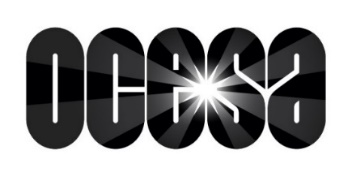 Auditorio Nacional, 21 de agosto; Auditorio Citibanamex, 22 de noviembre y Auditorio Telmex 23 de noviembre*Preventa Citibanamex: 11 y 12 de junioEmmanuel & Mijares continúan cosechando éxitos y gracias al cariño del público, la dupla más exitosa de los últimos tiempos en el género del pop anuncia tres conciertos más en Ciudad de México, Monterrey y Guadalajara.La cita será el 21 de agosto en el Auditorio Nacional de la capital mexicana; posteriormente, ofrecerán este show que está completamente renovado el 22 de noviembre en el Auditorio Citibanamex en la Sultana del Norte. Y un día más tarde, harán lo propio en el Auditorio Telmex de la Perla Tapatía.Nada detiene a la pareja que ha conquistado hasta al público más exigente en todo el interior de la República, Estados Unidos y Centroamérica. Y eso parece que no acaba. La preventa Citibanamex para los tres show, será el 11 y 12 de junio; y un día más tarde los boletos estarán a la venta en las taquillas del inmueble y sistema Ticketmaster.Lo invitamos a visitar las siguientes páginas:www.ocesa.com.mxwww.facebook.com/ocesamxtwitter.com/ocesa_pop